                                      Уважаемые родители!                  Приближаются весенние каникулы. Проведите профилактические беседы с детьми по разъяснению опасности катушек, наледей, снежных валов и горок, выходящих на проезжую часть
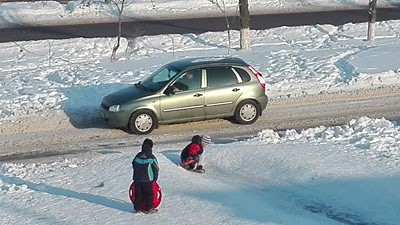 Уважаемые мамы и папы!Объясните детямЧТО ТАК ДЕЛАТЬ НЕЛЬЗЯ!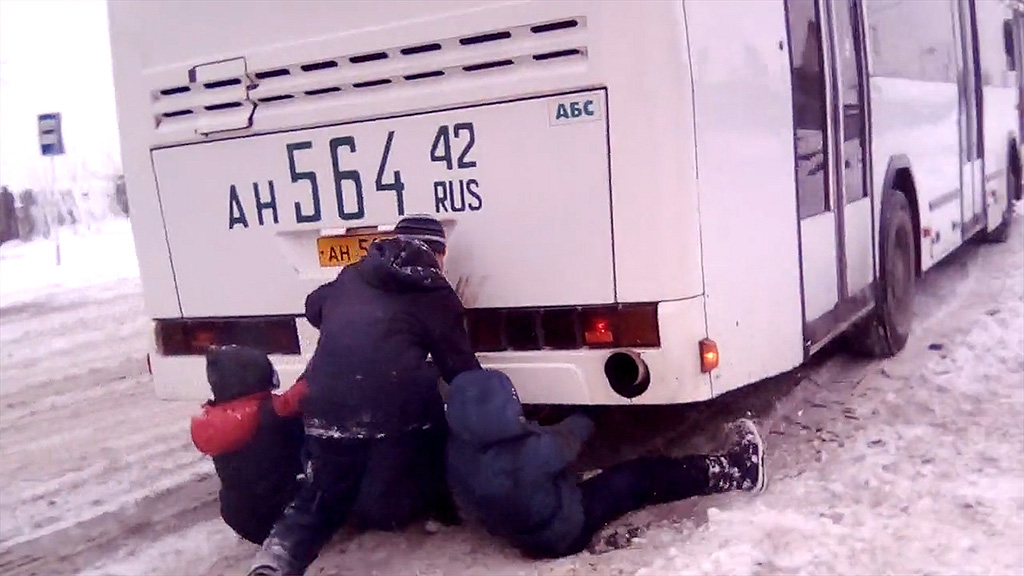 Подготовила Казаринова Е.Г.